18 октября 2023 года в рамках недели «Эстетической грамотности», прошел конкурс юных архитекторов. В нем приняли учащиеся 10 «А» класса. Свой проект назвали: «Один день в City-land». Дети рассказали, как именно они работали над проектом. При этом демонстрировали и наглядный материал, изготовлению которого была посвящена значительная часть времени, показывали результат практической реализации и воплощения приобретенных знаний и умений.  В оценке результата проекта учитывалось: участие в проектировании: активность каждого участника в соответствии с его возможностями; умение отвечать оппонентам; умение делать выбор и осмыслять последствия этого выбора, результаты собственной деятельности; степень выполнения проекта: объем освоенной информации; ее применение для достижения поставленной цели.Цель проекта: Развить дизайнерские навыки учащихся. 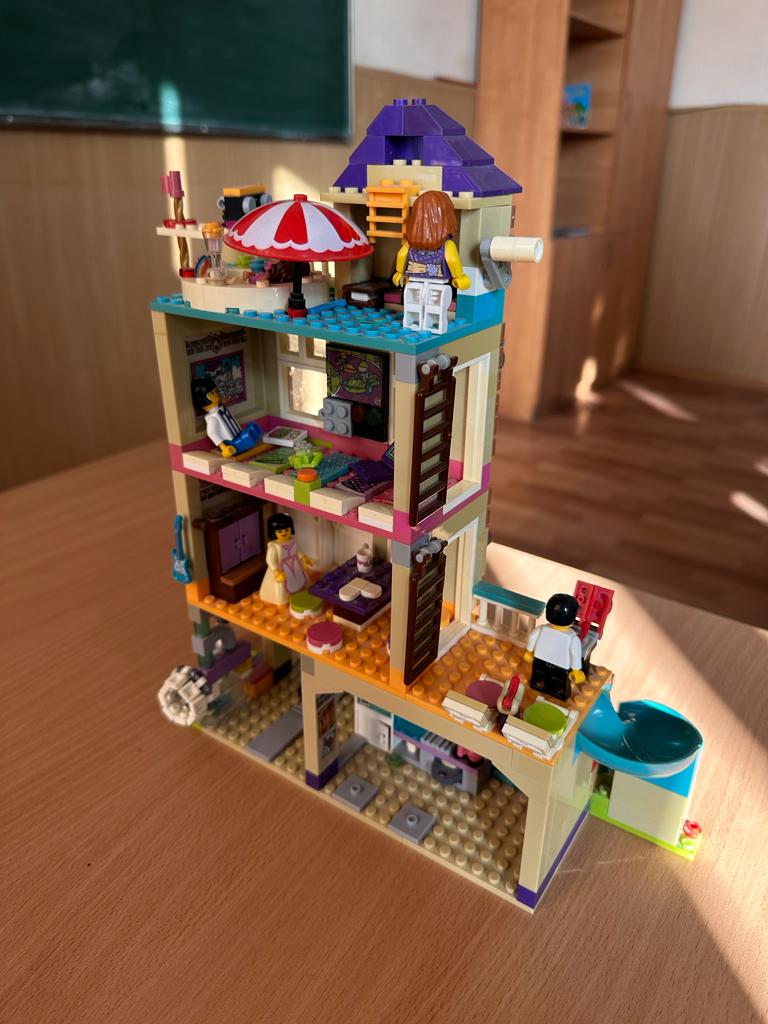 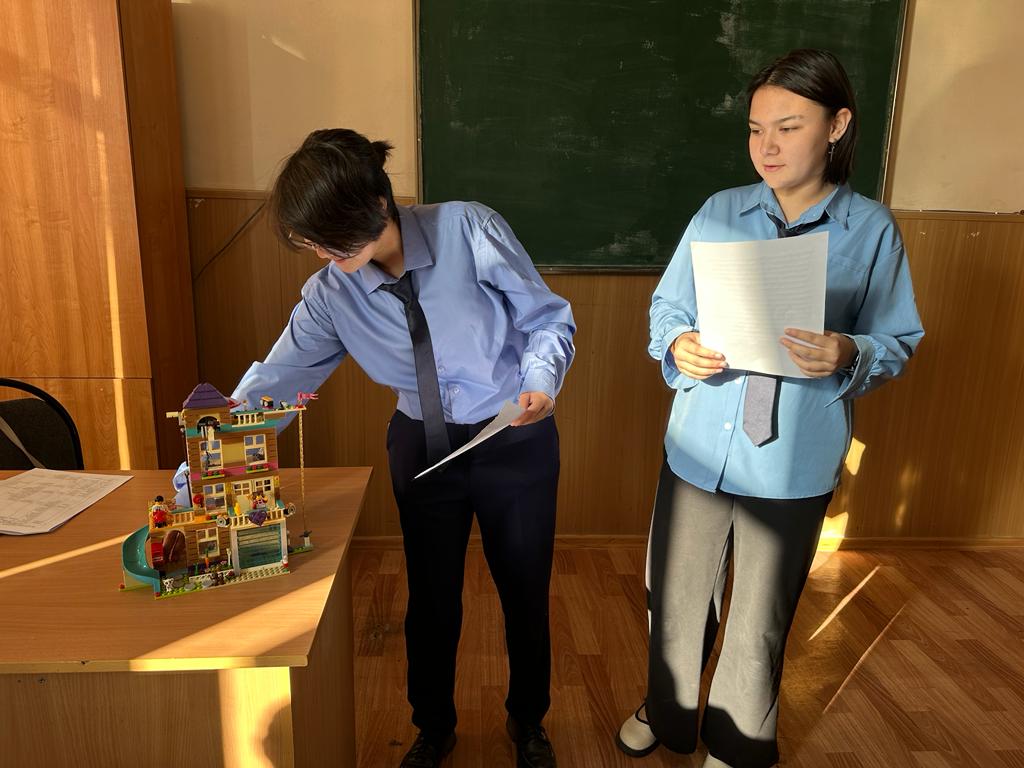 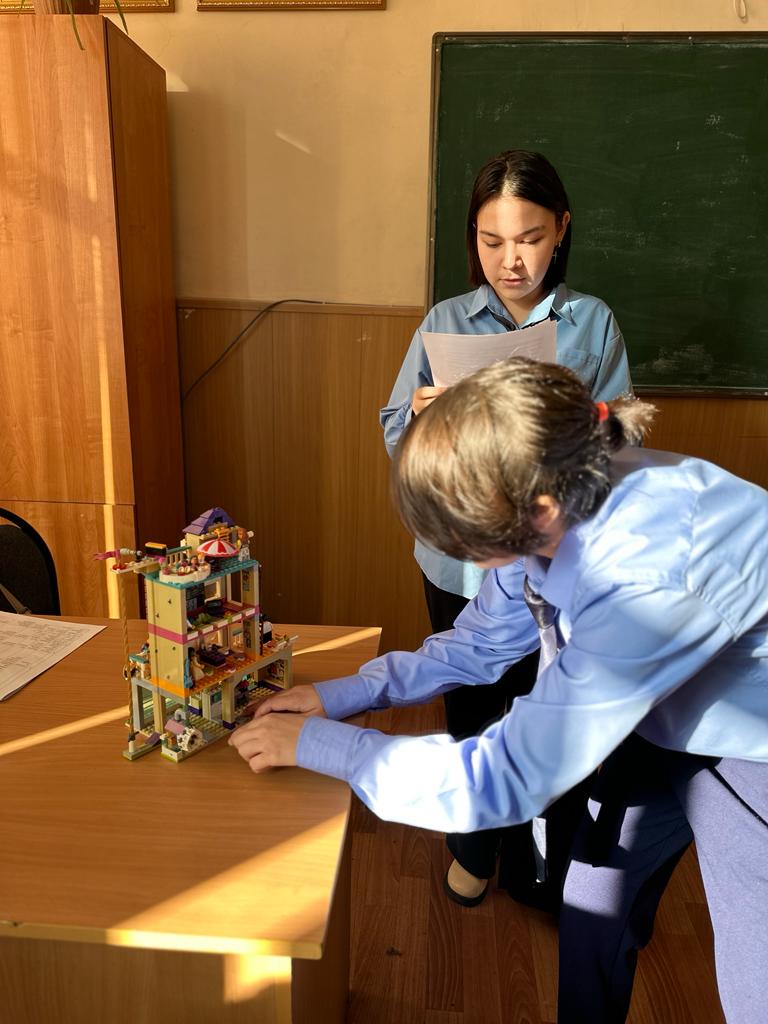 